МУНИЦИПАЛЬНОЕ БЮДЖЕТНОЕ ОБЩЕОБРАЗОВАТЕЛЬНОЕ УЧРЕЖДЕНИЕ «СРЕДНЯЯ ШКОЛА № 45 С УГЛУБЛЕННЫМ ИЗУЧЕНИЕМ ОТДЕЛЬНЫХ ПРЕДМЕТОВ ЕСТЕСТВЕННОНАУЧНОЙ НАПРАВЛЕННОСТИ»Согласована                                                                                                                             УТВЕРЖДАЮ                                                                          на педагогическом совете школы                                                                      Директор МБОУ СШ №45протокол  №3 от 31.05.2024                                                                             _________Н.Н. Раклистова                                                                                                                         приказ №120-од от 31.05.2024 г.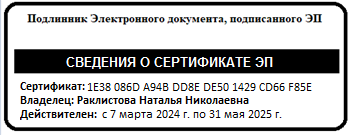 Основная программа профессионального обучения  Профессиональная подготовка по должности служащего«ВОЖАТЫЙ»Код должности 20434Тверь - 2024СОДЕРЖАНИЕОБЩАЯ ХАРАКТЕРИСТИКА ПРОГРАММЫ1.1.	Нормативно-правовые основания разработки программы........................................	1.2.          Цель и задачи реализации программы.........................................................................1.3.          Планируемые результаты обучения по программе профессионального обучения.1.4.	Категория слушателей ..................................................................................................	1.5.	Срок  обучения ..............................................................................................................	1.6.	Форма обучения ............................................................................................................1.7.           Режим занятий ………………………………………………………………………СОДЕРЖАНИЕ ПРОГРАММЫ  	.......   2.1.	Учебно - тематический план …………………………………………………………...	   2.2.  Календарный учебный график  …………………………………………………………       2.3.   Учебная программа ……………………………………………………………………...МАТЕРИАЛЬНО – ТЕХНИЧЕСКИЕ УСЛОВИЯ РЕАЛИЗАЦИИ ПРОГРАММЫ	ОРГАНИЗАЦИОННО – ПЕДАГОГИЧЕСКИЕ УСЛОВИЯ РЕАЛИЗАЦИИ ПРОГРАММЫ …………………………………………………………………ОЦЕНКА КАЧЕСТВА ОСВОЕНИЯ ПРОГРАММЫ	Приложение 1. Примерный перечень вопросов к квалификационному экзамену.....        Приложение 2. Задания для проведения квалификационного экзамена..............................ОБЩАЯ ХАРАКТЕРИСТИКА ПРОГРАММЫНормативно-правовые основания разработки программыНастоящая программа профессионального обучения вожатских кадров предназначена для решения задач качественной профессиональной подготовки специалистов в области отдыха и оздоровления детей по профессии «Вожатый», код 20434.Программа профессионального обучения разработана на основе установленных квалификационных требований Единого тарифно–квалификационного справочника работ и профессий рабочих, утвержденного Приказом Министерства труда и социальной защиты Российской Федерации от 7 мая 2015 года № 277н «Об утверждении Единого тарифно-квалификационного справочника работ и профессий рабочих»).Профессия определена в соответствии с Перечнем профессий рабочих, должностей служащих, по которым осуществляется профессиональное обучение, утвержденным Приказом Министерства просвещения РФ от 14 июля 2023 г. № 534 “Об утверждении Перечня профессий рабочих, должностей служащих, по которым осуществляется профессиональное обучение”.Программа разработана в соответствии с требованиями:Федерального закона от 29 декабря 2012 г. N 273-ФЗ «Об образовании в Российской Федерации»;Приказа Министерства образования и науки Российской Федерации от 14.07.2023 N534 «Об утверждении Перечня профессий рабочих, должностей служащих, по которым осуществляется профессиональное обучение;Приказа Министерства просвещения Российской Федерации от 26.08.2020 № 438 «Об утверждении Порядка организации и осуществления образовательной деятельности по основным программам профессионального обучения» (Зарегистрирован 11.09.2020 № 59784).Общероссийским классификатором ОК 016-94 профессий рабочих, должностей служащих и тарифных разрядов (ОКПДТР).Цель и задачи реализации программыПрограмма профессионального обучения «Специалист, участвующий в организации деятельности детского коллектива (вожатый)» призвана подготовить обучающихся:к формированию единого воспитательного пространства в образовательных организациях, организациях дополнительного образования детей и подростков (включая детские оздоровительные лагеря), обеспечивающего реализацию взаимодействия ученического самоуправления, детского общественного объединения в решении вопросов воспитания подрастающего поколения, содействия формированию личности на основе присущей российскому обществу системы ценностей;к созданию воспитывающей среды, способствующей развитию личности, в которой каждый ребенок сумел бы максимально осмыслить свою индивидуальность, раскрыть свои желания и потребности, постичь свои силы и способности, свое значение в жизни, в семье, в обществе.Целью реализации программы является обеспечение теоретической и практической подготовки обучающихся к работе вожатого в образовательных организациях, организациях отдыха детей и их оздоровления, направленной на создание воспитывающей среды, способствующей личностному развитию подрастающего поколения и формированию системы нравственных ценностей, активной гражданской позиции и ответственного отношения к себе и обществу.Задачи:ознакомить с нормативно-правовыми основами работы вожатого, локальными актами в сфере организации отдыха детей и их оздоровления;обеспечить усвоение слушателями необходимых знаний в области охраны жизни и здоровья детей, обеспечения безопасности, соблюдения их прав и законных интересов;обеспечить усвоение слушателями здоровьесберегающих технологий и методов оздоровления детей;-  содействовать осознанию слушателями необходимости самообразования в процессе подготовки к практической работе с временным детским коллективом;способствовать формированию профессиональных компетенций и мотивации к профессиональной деятельности;-  способствовать	приобретению специальных знаний теории и методики воспитательной работы, современных технологий работы с детьми;содействовать формированию педагогических умений и навыков в процессе учебной и практической деятельности;выявить уровень готовности слушателей к практической деятельности.способствовать овладению слушателями технологиями организации досуга детей и подростков на основе их возрастных особенностей.      1.3. Планируемые результаты обучения по программе профессионального обучения.Процесс изучения направлен на освоение следующих компетенций:Знать:законодательные и иные нормативные правовые акты в области защиты прав ребенка, в том числе международные, в сфере организации отдыха детей и их оздоровления, в сфере деятельности детских и молодежных общественных организаций, а также в сфере информационной безопасности, включая защиту персональных данных;локальные акты организации отдыха детей и их оздоровления;основы планирования деятельности временного детского коллектива (группы, подразделения, объединения) в соответствии с планом работы организации отдыха детей и их оздоровления;технологии проведения игр, сборов и иных мероприятий во временном детском коллективе (группе, подразделении, объединении), направленных на формирование коллектива, его развитие, поддержание комфортного эмоционального состояния;возрастные особенности детей;подходы к организации мотивационных мероприятий;международные акты о правах ребенка, законодательство российской федерации, нормативные правовые акты, регламентирующие деятельность детских общественных объединений;локальные нормативные акты, регламентирующие деятельность организации, на базе которой действует детский коллектив (группа, подразделение, объединение);возрастные особенности детей, возрастной подход в развитии детского коллектива;технологии проведения организационных сборов, мероприятий и игр, направленных на формирование и развитие детского коллектива (группы, подразделения, объединения), анализ результатов его деятельности;основные направления деятельности детских и молодежных общественных организаций и объединений, осуществляющих деятельность в сфере воспитания детей и молодежи.Уметь:- составлять ежедневный план работы для временного детского коллектива (группы, подразделения, объединения) в соответствии с планом работы организации отдыха детей и их оздоровления, возрастными особенностями детей;- подбирать материалы для проведения игр, сборов и иных мероприятий во временном детском коллективе (группе, подразделении, объединении), направленных на формирование коллектива, его развитие, поддержание комфортного эмоционального состояния;- анализировать внешние факторы проведения мероприятия (время суток, соответствие общему плану работы организации отдыха детей и их оздоровления, погодные условия, условия безопасности);- информировать участников временного детского коллектива (группы, подразделения, объединения) о системе мотивационных мероприятий организации отдыха детей и их оздоровления;- информировать обучающихся о возможности создания и участия в деятельности детского коллектива (группы, подразделения, объединения);-планировать деятельность детского коллектива (группы, подразделения, объединения) с учетом мнения обучающихся;- подбирать материалы для проведения организационных сборов, мероприятий и игр, направленных на формирование и развитие детского коллектива (группы, подразделения, объединения), анализ результатов его деятельности;- анализировать внешние факторы проведения мероприятия (время суток, соответствие общему плану работы организации, погодные условия, условия безопасности);- находить, отбирать и представлять информацию о возможностях участия в конкурсах и проектах, направленных на развитие личностных качеств отдельных участников и всего детского коллектива (группы, подразделения, объединения) в целом.Иметь практический опыт:планировать деятельность временного детского коллектива (группы, подразделения, объединения) под руководством педагогического работника в соответствии с планом работы организации отдыха детей и их оздоровления;сопровождение временного детского коллектива (группы, подразделения, объединения) под руководством педагогического работника в соответствии с ежедневным планом работы организации отдыха детей и их оздоровления;проводить под руководством педагогического работника игры, сборы и иные мероприятия во временном детском коллективе (группе, подразделении, объединении), направленные на формирование коллектива, его развитие, поддержание комфортного эмоционального состояния;включать участников временного детского коллектива (группы, подразделения, объединения) в систему мотивационных мероприятий организации отдыха детей и их оздоровления;информировать обучающихся о возможности создания и участия в деятельности детского коллектива (группы, подразделения, объединения);планировать деятельность детского коллектива (группы, подразделения, объединения) под руководством педагогического работника с учетом мнения обучающихся;проводить под руководством педагогического работника организационные сборы, мероприятия и игры, направленные на формирование и развитие детского коллектива (группы, подразделения, объединения), анализ результатов его деятельности;- информировать обучающихся - членов детского коллектива (группы, подразделения, объединения) о возможностях участия в конкурсах и проектах, направленных на развитие личностных качеств отдельных участников и всего детского коллектива в целом.Категория слушателейобучающиеся 10 класса Срок обученияНормативная трудоемкость обучения по данной программе – 34 часа, включая                19  часов аудиторных занятий и 15 часов практических занятий, семинаров.Квалификационный экзамен – 2 часа.Срок реализации программы – 1 учебный годФорма обучения – очнаяРежим занятийТипы занятий по программе профессионального обучения определяются как теоретические и практические. Продолжительность учебного часа теоретических и практических занятий составляет 40 минут. Профессиональное обучение завершается итоговой аттестацией в форме сдачи квалификационного экзамена в установленном порядке. Выдаваемый документ — свидетельство об обучении по программе 20434 «Вожатый».2. СОДЕРЖАНИЕ ПРОГРАММЫПрофессионального обучения по должности служащего 20434 «Вожатый».2.1 УЧЕБНО - ТЕМАТИЧЕСКИЙ ПЛАН2.2  Календарный учебный график2.3. Учебная программа. 3. МАТЕРИАЛЬНО – ТЕХНИЧЕСКИЕ УСЛОВИЯ РЕАЛИЗАЦИИ ПРОГРАММЫЗанятия проводятся в учебном кабинете и в актовом зале с информационно-техническим и методическим обеспечением:технические средства обучения: рабочие места - 25 ед., компьютер с выходом в сеть Интернет; технические средства защиты информации; программно-аппаратные средства защиты информации; мультимедиа-проектор; доска с магнитной поверхностью и набором приспособлений для крепления демонстрационных материалов, МФУ, документ-камера, телевизор.раздаточный материал по темам курса и электронные задания с методическими       указаниями о последовательности выполнения отдельных этапов;web-ресурсы. Видео уроки.Наглядные пособия: фотографии, таблицы; кейсы, видеофрагменты, материалы для деловых игр и групповых дискуссий.4. ОРГАНИЗАЦИОННО – ПЕДАГОГИЧЕСКИЕ УСЛОВИЯ РЕАЛИЗАЦИИ ПРОГРАММЫРеализация программы обеспечивается педагогическими кадрами МБОУ СШ №45. Образовательную деятельность по разделам обеспечивает педагог с высшим филологическим образованием первой квалификационной категории, имеющий базовое образование, соответствующее профилю разделов, и опыт деятельности в соответствующей профессиональной сфере (вожатый и заместитель директора в лагере) - советник директора по воспитанию и взаимодействию с детскими общественными объединениями, педагог дополнительного образования Лопаткин Дмитрий Владимирович. Таким образом, реализация программы обеспечивается педагогическими кадрами, 100% которых имеет высшее образование, соответствующее профилю преподаваемых разделов. 100 % преподавателей имеют первую квалификационную категорию.5.  ОЦЕНКА КАЧЕСТВА ОСВОЕНИЯ ПРОГРАММЫ5.1. Программа профессионального обучения  - программа профессиональной подготовки по профессии «Вожатый» считается освоенной, если учащийся посетил не менее 50% занятий по этой  программе  и выполнил зачётную (практическую или контрольную) работу, предусмотренную программой.5.2. Для оценивания учебных достижений обучающихся используется дихотомическая система («зачет - незачет»). В ЭЖ в столбце «год» учитель делает запись «ЗЧ» (зачтено) или «НЗЧ» (не зачтено).5.3. Форма итоговой аттестации: квалификационный экзамен, который включает в себя практическую часть и проверку теоретических знаний в пределах квалификационных требований, указанных в профессиональном стандарте «Вожатый». Теоретическая часть экзамена – тестирование. Практическая часть – представление методической копилки вожатого. Варианты вопросов тестирования  и примерное содержание методической копилки вожатого представлены в приложении 7.1. 5.4. К квалификационному экзамену допускаются учащиеся, выполнившие требования, предусмотренные программой и получившие «зачёт».  5.5. Учащиеся, успешно сдавшие квалификационный экзамен, получают квалификацию по профессии «Вожатый», разряд: 3, что подтверждается документом о квалификации – свидетельством о профессии рабочего, должности служащего.5.6. Если учащийся получил  результат «не зачтено» или получил неудовлетворительный результат за квалификационный экзамен, считается, что программа не освоена, и обучающемуся  выдается справка об обучении по программе профессионального образования. При этом считается, что программа за курс среднего общего образования не освоена, и обучающийся не допускается до государственной итоговой аттестации в установленном порядке.5.7. Учебно-методические материалы, обеспечивающие реализацию программыПриложение 5.7.1.Примерный перечень вопросов к квалификационному экзаменуТестовые задания по содержанию основных тем  Нормативно - правовые  и методические основы вожатской деятельностиОсновы безопасности жизнедеятельности детского коллективаНачиная с какого возраста можно работать вожатым (воспитателем) в загородном лагере? 	А) с 14 лет 	Б) с 16 лет 	В) с 18 лет 	Г) с 21 года При каких условиях можно отпустить ребенка из отряда с родителями (или законными представителями)? А) родители написали вожатому расписку; 	Б) родители предъявили паспорт, в который вписан ребенок; 	 В) родители написали заявление на имя директора лагеря и директор его подписал;  Г) ребенок сказал, что это его родители. Что делать воспитателю (вожатому), если родители (или лица их заменяющие) не привели вовремя ребенка в отряд? А) доложить директору лагеря письменно;  	Б) позвонить родителям ребенка; 	 В) вызвать полицию; Г) не придавать значения случившемуся. Что делать, если воспитателю (вожатому) кажется, что подросток употребил спиртное, или нюхал неизвестные вещества? А) уложить его спать; Б) срочно обратиться к врачу;  В) наказать ребенка за нарушение правил;  Г) провести с ребенком разъяснительную беседу. Как быть, если ребенок убежал? А) немедленно позвонить родителям ребенка;  	Б) не паниковать, подождать его возвращения; 	 В) немедленно сообщить об этом директору лагеря; Г) организовать вожатых соседних отрядов на поиски Ребенок обладает правами: 	А) с момента рождения; Б) по достижению совершеннолетия; В) с 14 лет;  Г) с 21 года Какие виды работ запрещено выполнять детям А) убирать санузлы; 	Б) убирать места общего пользования - лестничные площади, пролеты и коридоры; 	 В) мыть полы с применением моющих и дезсредств; Г) все перечисленное. Можно ли при дежурстве в столовой допускать детей к приготовлению пищи? 	А) да 	Б) нет Кто должен регламентировать пребывание детей на воздухе в жаркую погоду? 	А) вожатый отряда; Б) директор лагеря; 	В) врач; 	Г) физкультурный работник Чье присутствие необходимо для правильной организации купания детей? А) директора лагеря или старшего вожатого;  	Б) медицинского работника; 	 В) инструкторов по физкультуре и плаванию, вожатых отрядов; Г) все перечисленное. Может ли вожатый самостоятельно давать ребенку лекарственные препараты? А) да; 	Б) только в случае, если знает, какое лекарство может помочь; 	 В) нет; Г) в случае, если ребенок всегда принимает эти препараты при таких симптомах. При обнаружении на территории лагеря посторонних лиц, вожатый должен А) принять меры к задержанию нарушителя; 	Б) незамедлительно сообщить директору лагеря; 	 В) оповестить остальных вожатых о присутствии посторонних; Г) предупредить детей об опасности. Разрешаются ли в оздоровительном лагере прогулки детей у водоемов без сопровождения взрослых? А) категорически запрещаются; 	Б) разрешаются, если дети взрослые и умеют плавать; 	 В) зависит от ситуации;  Г) нет правильного ответа. Сколько детей при купании может находиться в воде одновременно? 	А) не более 5 детей;  	Б) не более 10 детей;     В) не более 15 детей;  	Г) не более 20 детей Является ли обязательным проведение инструктажа по технике безопасности в детском лагере? 	А) да 	Б) нет При оказании первой медицинской помощи при ушибе А) наложить выше раны жгут, ближе к месту травмы, подложить под него чистую ткань, и затянуть; Б) дать вдохнуть пары нашатырного спирта, одеколона, уксуса;  В) наложить фиксирующую повязку на два сустава с использованием подручных средств; Г) наложить на место травмы холодный компресс или пузырь со льдом. При оказании первой медицинской помощи при обмороке А) дать пострадавшему 3-4 стакана воды или раствора марганцовки; 	Б) уложить больного, по возможности не давать ему ходить и двигаться; 	 В) дать вдохнуть пары нашатырного спирта, одеколона, уксуса; Г) все перечисленное. При оказании первой медицинской помощи при переломе А) создать поврежденной конечности покой;  Б) наложить фиксирующую повязку на два сустава с применением подручных средств; В) транспортировать пострадавшего в медицинское учреждение; Г) все перечисленное. Кто должен сообщить приехавшим родителям, о том, что ребенок находится в изоляторе? А) воспитатель (вожатый) отряда;  	Б) медицинский работник; 	 В) директор лагеря; Г) сотрудник службы охраны. Психолого-педагогический раздел. Организационно-массовая деятельность  в работе вожатого Автором методики коллективного творческого дела (КТД) является? А) И.П. Иванов; 	Б) Ш.А. Амонашвили; 	В) Л.Н. Толстой; 	Г) А.С. Макаренко Выберите правильную последовательность подготовки и проведения коллективного творческого дела А) 1) этап задумки, 2) этап начальной организации, 3) этап оповещения, 4) этап распределения поручений, 5) проведение дела, 6) подведение итогов; Б) 1) этап задумки, 2) этап оповещения, 3) этап начальной организации, 4) этап распределения поручений, 5) проведение дела, 6) подведение итогов;  В) 1) этап задумки, 2) этап распределения поручений, 3) этап оповещения, 4) этап начальной организации, 5) проведение дела, 6) подведение итогов; Г) 1) этап оповещения, 2) этап начальной организации, 3) этап задумки, 4) этап распределения поручений, 5) проведение дела, 6) подведение итогов. К методам убеждения относятся:  А) приучение, упражнение, поручение; Б) внушение, разъяснение, рассказ, беседа;  В) поощрение, наказание, одобрение, порицание;  Г) все перечисленные. Сколько раз необходимо повторять одно и то же детям? А) 1 раз; 	Б) пока они не поймут; 	В) не более 3-х раз;  	Г) не повторять вообще 24. Работа по соблюдению режимных моментов начинается А) с 1-го дня;    Б) с третьего дня; 	 В) с пятого дня;  Г) в зависимости от возраста детей – с любого дня смены. Должны ли вожатые и воспитатели, работающие в отряде, предъявлять единые педагогические требования? А) да Б) нет Многократное повторение определенных действий и поступков, в результате которых формируются умения и навыки – это…? А) приучение; 	Б) упражнение; 	В) режим; 	Г) учение Если один воспитатель (вожатый) забрал игральные карты у подростка, может ли другой вернуть? А) да Б) нет Какая из тем запрещена для обсуждения в присутствии детей? А) политика руководства страны;    Б) выяснение отношений между педагогами; 	 В) религия;  Г) НЛО, экстрасенсы. Можно ли на нецензурные выражения детей отвечать так же, если «иначе они не понимают»? а) да Б) нет Назовите ведущие потребности детей 6-9 лет А) формирование деятельности, целенаправленно обращенной на свое «Я»: на самопознание, самоопределение, самореализацию. Построение избирательной, перспективно значимой деятельности;  Б) освоение внешнего рисунка взрослой деятельности, поведения, общения, знаковых форм взрослости. Стремление к самоутверждению в роли взрослого;  В) интенсивное формирование познавательной, развитие коммуникативной деятельности; Г) половое созревание, внешнее проявление взрослости, стремление к самостоятельности, неуемная фантазия. Назовите ведущие потребности детей в возрасте 10-12 лет А) формирование деятельности, целенаправленно обращенной на свое «Я»: на самопознание, самоопределение, самореализацию. Построение избирательной, перспективно значимой деятельности;  Б) освоение внешнего рисунка взрослой деятельности, поведения, общения, знаковых форм взрослости. Стремление к самоутверждению в роли взрослого;  В) интенсивное формирование познавательной, развитие коммуникативной деятельности; Г) половое созревание, внешнее проявление взрослости, стремление к самостоятельности, неуемная фантазия. 32.Назовите ведущие потребности детей в возрасте 13-15 лет А) формирование деятельности, целенаправленно обращенной на свое «Я»: на самопознание, самоопределение, самореализацию. Построение избирательной, перспективно значимой деятельности;  Б) освоение внешнего рисунка взрослой деятельности, поведения, общения, знаковых форм взрослости. Стремление к самоутверждению в роли взрослого; 	 В) интенсивное формирование познавательной, развитие коммуникативной деятельности; Г) половое созревание, внешнее проявление взрослости, стремление к самостоятельности, неуемная фантазия. 33.Назовите ведущие потребности детей в возрасте 16-17 лет А) формирование деятельности, целенаправленно обращенной на свое «Я»: на самопознание, самоопределение, самореализацию. Построение избирательной, перспективно значимой деятельности;  Б) освоение внешнего рисунка взрослой деятельности, поведения, общения, знаковых форм взрослости. Стремление к самоутверждению в роли взрослого; 	 В) интенсивное формирование познавательной, развитие коммуникативной деятельности; Г) половое созревание, внешнее проявление взрослости, стремление к самостоятельности, неуемная фантазия. 34.Перечислите особенности поведения детей в возрасте 12-14 лет А) нуждаются в постоянной деятельности, беспокойное состояние;  Б) у мальчиков стремление повелевать, у девочек – подчиняться; 	 В) антагонизм между мальчиками и девочками; Г) стремление научиться различать хорошее и плохое. Перечислите особенности поведения детей в возрасте 15-16 лет А) рост социальной активности;    Б) появляется интерес к заработку; 	 В) высокий уровень активности; Г) стремление к общению вне семьи. Для детей какого возраста наиболее эффективными являются подвижные игры, игры- соревнования с ограниченной физической нагрузкой: А) 6-8; 	Б) 15-17; 	В) 9 -12; 	Г) 18 На первой стадии развития коллектива функция педагога заключается в …? А) создание условий для самоопределения самореализации каждой личности; Б) передаче функций управления активу;  В) сплочение коллектива вокруг общей цели и деятельности; Г) все перечисленное. Адаптация к новым условиям жизнедеятельности в организационный период предполагает приспособление детей и подростков к А) условиям относительно закрытого социума;  Б) режиму дня; 	 В) новым бытовым условиям;  Г) все перечисленное. 39.Укажите длительность организационного периода в лагере А) 1 день; 	 	Б) 1-3 дня; 	 	В) 5 дней; 	 	Г) 7 дней Укажите длительность основного периода в лагере А) 4-18 дней;  	Б) 2-20 дней;  	В) 5-21 дней;  	Г) 7-18 дней Укажите длительность заключительного периода в лагере А) 21-й день;  	Б) 15-20 дни;  	В) 19-21 дни;  	Г) 20-22 дни Конфликтной зоной во временном детском коллективе наблюдаются в: А) 3-й – 4-й и 13-14 день;  	 	Б) 1-й, 7-й и 21-й дни На подготовку дел в оргпериоде дается: А) 5 мин-1 час; 	Б) 2-3 часа; 	 	В) до половины дня; 	Г) несколько дней Начальный период становления коллектива заканчивается, когда дети и подростки: А) удовлетворяют свою потребность в информации о новом коллективе, о товарищах, о педагоге, о лагере; Б) когда в отряде царит атмосфера заинтересованности и готовности участвовать в личных и общих делах;  В) когда отряд для ребенка становится значимой средой (когда каждый ребенок нашел свое место в группе или занял место, которое ему определили другие участники коллектива); Г) все перечисленное. Основной период можно считать успешным, если  А) выделился и утвердился костяк ребят- организаторов; 	 В) проявились творческие лидеры; Б) изменился уровень общения в отряде (нет кличек, насмешки превращены в мягкий юмор); В) исчезновение отверженных;  Г) все перечисленное. Окончание существования детско-подросткового временного коллектива и итоги смены могут быть признаны успешными, если: А) достигнуты поставленные перед временным коллективом цели;   Б) в лидеры вышли творческие ребята, проявился творческий почерк отряда; 	 В) дети и подростки испытывают радость, имеют адекватную самооценку; Г) все перечисленное Можно ли хотя бы однажды разрешить не отдыхать в тихий час? А) да Б) нет Можно ли применять физические наказания, если дети не спят после отбоя? А) безусловно, да, устанут – быстрее уснут;    Б) если иначе не понимают; 	 В) нет; Г) в зависимости от возраста детей. Что делать, если руководство оздоровительного лагеря не практикует общелагерные мероприятия? А) расслабиться и отдыхать; Б) проводить отрядные мероприятия; 	 В) сообщить руководителю педагогической практики; Г) пожаловаться руководству области (города, района). Беседуя с родителями в родительский день, вожатый не забудет рассказать А) о неудачах ребенка; Б) о маленьких победах ребенка;  В) об отношениях с противоположным полом; Г) о проблемах в воспитании ребенка Критерии оценивания теоретической части:Учащемуся предлагается тест из 25 вопросов. Верный ответ – 1 баллНеверный ответ – 0 баллов5.7.2 Примерное содержание методической копилкиОхрана жизни и здоровья детейИнтересные педагогические находки и приёмы по организации охраны жизни и здоровья детей в отряде.Организация режима и быта детей в отрядеПедагогические приёмы по организации выполнения режима.Организационно - хозяйственный сбор отряда.Педагогические находки по соблюдению санитарных норм и гигиены:Порядок в спальне, на отрядном месте, в туалетах.Соблюдение чистоты на прилегающей территории и на отрядном месте.Чемоданы и личные вещи.Дорогие вещи, телефоны, гаджеты, деньги.Поддержание порядка в столовой.Отряд дежурный.Работа с органами самоуправления отряда (организация коллективной творческой жизни в отряде)Работа с микроколлективом (звеном, экипажем, группой, бригадой).Виды отрядных сборов:сбор-старт;сбор-планирование;сбор подведения итогов (дня, события, дела, периода др.);сборы-«огоньки».Чередование Творческих Поручений - ЧТП.Совет дела.Творческая группа.Совет командиров.Командир микроколлектива.Командир отряда.Дежурный командир.Коллективные творческие дела - КТДКТД организаторские.КТД познавательные.КТД военно-спортивные.КТД спортивные.КТД культурологические.Игры с отрядомИгры в автобусе, поезде.Игры на плохую погоду. Игры в помещении.Игры на воздухе. Игры на прогулке.Игры с залом.Длительная игра на смену.Песни6.1. Песни строевые.Песни спортивные.Песни о дружбе.Песня - гимн отряда.Песни у костра.Хорошие песни.Речёвки, кричалки.Общие требования к оформлению работы:формат листа А4;размер  полей: верхнее – 2 см,  нижнее – 1,5 см, левое  - 3 см, правое – 2 см.шрифт Times New Roman, 12 кегль (для основного текста);красная строка - 1,25 см;выравнивание «по ширине» (для основного текста);интервалы: межстрочный 1,0; до абзаца - 0; после абзаца - 0.Защита работы (организация КТД, игры с отрядом, организация коллективной творческой жизни с отрядом и т.д.) проводится на базе детского оздоровительного лагеря при                               МБОУ СШ №45. Оценивают практическую работу начальник лагеря, вожатый,  советник директора по воспитанию и взаимодействию с детскими общественными объединениями.Критерии оценивания практической частиОтметка «5»  (отлично)  ставится, если выполнены все требования, предъявляемые к практическому заданию: емко и логично изложены необходимые сведения, выдержан объем, соблюдены требования к внешнему оформлению, даны правильные ответы на дополнительные вопросы, мероприятия в детском оздоровительном лагере на базе МБОУ СШ №45 проведены на высоком уровне. Отметка «4»  (хорошо): основные требования к выполнению практического задания учтены, но при этом допущены недочеты. В частности, имеются неточности в изложении материала; отсутствует логическая последовательность; не выдержан объем; имеются упущения в оформлении; на дополнительные вопросы даны неполные ответы. Мероприятия в детском оздоровительном лагере на базе МБОУ СШ №45 проведены на хорошем уровне.Отметка «3» (удовлетворительно) - имеются существенные отступления от требований к выполнению практического задания. В частности, материал представлен лишь частично; допущены фактические ошибки в содержании или при ответе на дополнительные вопросы. Мероприятия в детском оздоровительном лагере на базе МБОУ СШ №45 проведены на удовлетворительном уровне.Отметка «2» (неудовлетворительно): - тема не раскрыта, практическое задание не выполнено, обнаруживается существенное непонимание проблемы.Общая отметка квалификационного экзамена  складывается из отметки за тест (теоретическую часть) и отметки, полученной за практическую часть. Отметка за квалификационный экзамен выставляется как среднее арифметическое этих двух отметок (по правилам математического округления).Вид деятельности (трудовая функция):Содействие организации по сопровождению деятельности детского коллектива                   (группы, подразделения, объединения)Вид деятельности (трудовая функция):Содействие организации по сопровождению деятельности детского коллектива                   (группы, подразделения, объединения)Виды деятельностиХарактеристика вида деятельности  (профессиональные компетенции)ВД 1.  Сопровождение деятельности детского коллектива (группы, подразделения, объединения) в организациях отдыха детей и их оздоровленияПК 1 Способность планирования деятельности временного коллектива (группы, подразделения, объединения) под руководством педагогического работника и в соответствии с планом работы организации отдыха детей и их оздоровления ПК 1.2 Способность к организации и осуществлению сопровождения временного детского коллектива в соответствии с ежедневным планом работы организации отдыха детей и их оздоровленияВД 2. Организация поддержки обучающимся образовательной организации в создании, развитии и деятельности детского коллектива (группы, подразделения, объединения)ПК 2.1 Способность проведения игр, сборов и иных мероприятий во временном детском коллективе, направленных на формирование коллектива, его развитие, поддержание комфортного эмоционального состояния, анализ результатов деятельностиПК 2.2 Способность к информированию и включению участников временного детского коллектива в конкурсы, и проекты, направленные на развитие личностных качеств отдельных участников и всего детского коллектива в целом.Количество академических часовОбъём программы341. Очно34в том числе:Лекции19Практические занятия, семинары 15№ п/п Наименование разделов Вид учебной нагрузкиВид учебной нагрузкиВид учебной нагрузки№ п/п Наименование разделов Всего аудиторных часов В том числе В том числе № п/п Наименование разделов Всего аудиторных часов Теоретических занятий, часПрактических занятий, час Раздел 1 Нормативно - правовые  и методические основы вожатской деятельности 2 2 - Раздел 2 Основы безопасности жизнедеятельности детского коллектива1 1 - Раздел 3 Психолого - педагогические основы вожатской деятельности.14 7 7 Раздел 4 Логика развития лагерной смены 4 2 2 Раздел 5 Планирование деятельности в лагере 5 3 2 Раздел 6 Методика воспитательной работы в ДОЛ 84 4Итого Итого 34 19 15Период обученияНаименования модуля1 год обучения1 год обучения1 неделяНормативно - правовые  и методические основы вожатской деятельности.2 неделяНормативно - правовые  и методические основы вожатской деятельности.3 неделяОсновы безопасности жизнедеятельности детского коллектива.4 неделяПсихолого - педагогические основы вожатской деятельности.5 неделяПсихолого - педагогические основы вожатской деятельности.6 неделяПсихолого - педагогические основы вожатской деятельности.7 неделяПсихолого - педагогические основы вожатской деятельности.8 неделяПсихолого - педагогические основы вожатской деятельности.9 неделяПсихолого - педагогические основы вожатской деятельности.10 неделяПсихолого - педагогические основы вожатской деятельности.11 неделяПсихолого - педагогические основы вожатской деятельности.12 неделяПсихолого - педагогические основы вожатской деятельности.13 неделяПсихолого - педагогические основы вожатской деятельности.14 неделяПсихолого - педагогические основы вожатской деятельности.15 неделяПсихолого - педагогические основы вожатской деятельности.16 неделяПсихолого - педагогические основы вожатской деятельности.17 неделяПсихолого - педагогические основы вожатской деятельности.18 неделяЛогика развития лагерной смены19 неделяЛогика развития лагерной смены20 неделяЛогика развития лагерной смены21 неделяЛогика развития лагерной смены22 неделяПланирование деятельности в лагере23 неделяПланирование деятельности в лагере24 неделяПланирование деятельности в лагере25 неделяПланирование деятельности в лагере26 неделяПланирование деятельности в лагере27 неделяМетодика воспитательной работы в ДОЛ28 неделяМетодика воспитательной работы в ДОЛ29 неделяМетодика воспитательной работы в ДОЛ30 неделяМетодика воспитательной работы в ДОЛ31 неделяМетодика воспитательной работы в ДОЛ32 неделяМетодика воспитательной работы в ДОЛ33 неделяМетодика воспитательной работы в ДОЛ34 неделяМетодика воспитательной работы в ДОЛНаименование разделов и темСодержание обучения, наименование и тематика  теоретических и практических занятий (семинаров),используемых образовательных технологий и рекомендуемой литературыРаздел 1 Нормативно - правовые  и методические основы вожатской деятельности Тема 1.1 Место вожатого в системе организаций отдыха детей и их оздоровления Содержание: Сотрудники ДОЛ и их основные должностные обязанности Педагогическая служба лагеря Профессиональный стандарт «Вожатый» Тема 1.2 Правовые и этические основы деятельности вожатого Содержание: Законодательные и иные нормативные правовые акты в области защиты прав ребенка, в том числе международные, в сфере организации отдыха детей и их оздоровления Должностная инструкция вожатого Техника безопасности Требование к личностным качествам и ценностям вожатого Имидж вожатого Культура речи, поведения, внешнего вида Этика и безопасность в социальных сетях Раздел 2 Основы безопасности жизнедеятельности детского коллективаТема 2 Охрана жизни и здоровья детей Содержание: Правила охраны жизни и здоровья детей; Медико-санитарное обеспечение отдыха и оздоровления детей в оздоровительном лагере Раздел 3 Психолого - педагогические основы вожатской деятельности.Тема 3.1 Возрастные физиологические особенности детей Содержание: Физиологическое особенности, ограничения и потребности детей младшего школьного возраста. (6-9 лет) Физиологическое особенности ограничения и потребности детей среднего школьного возраста. (10-13 лет) Физиологическое особенности ограничения и потребности детей старшего школьного возраста. (14-16 лет) Учет физиологических особенностей детей в работе вожатого Гигиенические требования в организации отрядной работы вожатого Особенности детей с ограниченными возможностями здоровья Тема 3.2 Возрастные психологические особенности детей  Содержание: Психолого-педагогические особенности детей младшего школьного возраста. (6-9 лет) Психолого-педагогические особенности детей среднего школьного возраста. (10-13 лет)  Психолого-педагогические особенности детей старшего школьного возраста. (14-16 лет)Особенности работы вожатого с одновозрастным и разновозрастным отрядом. Способы установления контакта с детьми разного возраста Тема 3.3 Режим дня как фактор безопасности и оздоровления в ДОЛ и требования к его организации Содержание: Типовой режим дня в ДОЛ Обязанности вожатого по сопровождению временного детского коллектива согласно режиму дня ДОЛ Специфика организации режимных моментов с учетом возрастных потребностей ребенка, санитарных, гигиенических и иных требований Тема 3.4 Работа вожатого с детьми, имеющими особенности поведения Содержание: Особенности работы с тревожными, агрессивными, не контактными детьми. Тема 3.5 Работа вожатого с детьми, имеющими особенности поведения Содержание: Особенности работы с подростками, склонными к девиантному и аддитивному поведению. Профилактика вредных привычек. Профилактика употребления нецензурных выражений Тема 3.6 Временный детский коллектив и динамика его развития Содержание: Особенности формирования временного детского коллектива Стадии развития временного детского коллектива Лидерство Тема 3.7 Мероприятия, направленные на формирование и развитие временного детского коллектива. Содержание: Мероприятия, направленные на знакомство Мероприятия, направленные на сплочение временного детского коллектива Отрядные огоньки Отрядное дело Педагогические задачи отрядного дела. Алгоритм проведения отрядного дела. Формы проведения отрядного дела.  Тема 3.8 Мероприятия, направленные на формирование и развитие временного детского коллектива. Содержание: Разработка и проведение отрядного дела в зависимости от возраста участников и  заданной формы проведения Тема 3.9 Условия формирования благоприятного психологического климата в детском коллективе. Содержание: Методы исследования психологического климата в отряде, личности ребенка и результативности деятельности. Наказание и поощрение в ДОЛ. Единство педагогических требований. Работа вожатого по формированию благоприятного психологического климата в отряде. Основные социально-психологические роли вожатого, друг, наставник, родитель, организатор Способы достижения авторитета Тема 3.10 Технологии разрешения межличностных конфликтов детей и подростков. Содержание: Типология конфликтов. Способы разрешения межличностных конфликтов. Тема 3.11 Технологии разрешения межличностных конфликтов детей и подростков. Содержание: Медиаторство вожатого при разрешении межличностных конфликтов.  Тема 3.12 Технологии разрешения межличностных конфликтов детей и подростков. Содержание: Решение кейсов с использованием ситуаций межличностных конфликтов детей, происходивших в ДОЛ Тема 3.13 Включение участников временного детского коллектива в систему мотивационных мероприятий. Содержание: Стимулирование активности ребенка в ДОЛ Система самоуправления в отряде и лагере Чередование творческих поручений Тема 3.14 Включение участников временного детского коллектива в систему мотивационных мероприятий. Содержание: Отрядная система мотивации и стимулирования Раздел 4 Логика развития лагерной смены Тема 4.1 Логика и периодизация лагерной смены. Содержание:  Логика и периодизация смены. Тема 4.1 Логика и периодизация лагерной смены. Содержание: Кризисные точки смены, их предупреждение и проработка Тема 4.1 Логика и периодизация лагерной смены. Содержание: Особенности педагогической работы в различные периоды смены (организационный, основной, заключительный) Тема 4.1 Логика и периодизация лагерной смены. Содержание: Виды и структура планов в работе вожатого, требования к их содержанию и оформлению;Способы прогнозирования результата Раздел 5 Планирование деятельности в лагере Тема 5.1 Способы организации содержательной деятельности временного детского коллектива. Содержание: Разнообразие форм организации содержательной деятельности ДОЛ  Коллективное творческое дело. Игры Игра, как вид деятельности и метод воспитания. Классификация игр. Малые игровые формы. Проектная деятельность. Организация прогулок и экскурсий. Организация спортивных соревнований в ДОЛ Тема 5.2 Факторы планирования деятельности временного детского коллектива. Содержание: Долгосрочное и краткосрочное планирование работы в ДОЛ Основы планирования деятельности временного детского коллектива в соответствии с логикой развития смены. Основы планирования деятельности временного детского коллектива в соответствии с планом работы организации отдыха детей и их оздоровления. Основы планирования деятельности временного детского коллектива в соответствии с режимом организации отдыха детей и их оздоровления. Тема 5.3 Технологии проектирования программ отрядной деятельности в ДОЛ Содержание: Нормативно-правовые основы, регламентирующие разработку программ в ДОЛ Проектирование программы отряда Структура программы Ресурсное обеспечение программы Разработка элементов программ отрядов для детей различного возраста Раздел 6 Методика воспитательной работы в ДОЛ Тема 6.1 Особенности функционирования организаций отдыха детей и их оздоровления Содержание: Особенности функционирования ДОЛ разных типов Особенность педагогической  работы в ДОЛ разных типов Тема 6.2 Адаптация и включение участников временного детского коллектива в систему мероприятий ДОЛ Содержание: Период адаптации в структуре лагерной смены Формы и виды мероприятий, способствующих адаптации воспитуемых Режим первого дня в ДОЛ Правила поведения в автобусе Система расселения отряда Организационные хозяйственные сборы Знакомство с территорией лагеря Введение в тематику смены Мероприятия организационного периода Тема 6.3 Мероприятия, направленные на формирование образа отряда Содержание: Выбор названия, девиза отряда Оборудование отрядного места. Создание отрядного уголка Подготовка представления отряда Правила, традиции и законы отряда Тема 6.4 Основы сценической деятельности Содержание: Основы создания сценария Основы режиссуры Основы актерской работы Основы создания сценического образа Основы ораторского мастерства Культура речи и поведения на сцене и в зале во время проведения массовых мероприятий в ДОЛ Тема 6.5 Игропрактика Содержание: Отработка навыков организации и проведения игр Тема 6. Игропрактика Содержание: Отработка навыков организации и проведения игр Должность служащего  «Вожатый»Должность служащего  «Вожатый»Должность служащего  «Вожатый»№ п/пНаименование Краткие (рамочные) технические характеристикиНаушники для трансляцииПроводные, 1,2 м, стерео, с оголовьемФонарь светодиодныйИсточник света: светодиодФлипчартРазмер: 700х1000 мм; магнитно-маркерныйКорзина на колесахРазмер 50Х50Х70Фишки усеченныеМатериал пластик, d = 19 см, h = 5смФлажки разноцветыеРазмер от 350 до 500 мм на 200 - 250 ммМяч баскетбольныйВес 500 г.Мяч волейбольныйВес 260-280 г.Манишка. Цвет: оранжевый, зеленыйСвободный крой не стесняет движения. (р. 52-54). По 3 манишки разного цветаОбруч пластмассовыйДиаметр - 90 смГимнастическая палкаДлина: 100 смСкакалкаДлина: 300 смГимнастический коврикРазмер: 180 x 60 x 0,6 см.ПипидастрыВид пленки: пластик; Форма помпона: нитевидныйТеннисные мячиДиаметр:65; материалы: резина, фетр - 100 % полиэстер; тип поверхности: универсальныеЭстафетные палочкиМатериал: пластик; вес не менее: 50 гр.Табло перекидное 4 цифрыМеталлическая подставка с пластиковыми номерами;  2 ряда цифрСпортивный секундомерМатериал: пластик, с функцией запоминания результатов/Ручной цифровой ЖК спортивный секундомер, хронограф, счетчик, c ремешком. Стеллаж для хранения спортивного инвентаряПолочный 1500х1800, 4 полкиКонтейнер для хранения гимнастических палокВысота - 600 мм; Диаметр - 500 мм; Материал - фанераПуфКомплект пуфов на 12 посадочных местПодставка под доскуСтойка (подставка) для досок в виде штатива-треноги КулерОбъем бака воды 40 литровКорзина для мусораОбъем от 9 до 16 л, материал пластикПакеты для мусораПластик. Объем 60 литровВатман А0Формат А0. Плотность бумаги: 200 г/кв.м
Размер изделия: 610x860 ммБумага для флипчарта 50 лЦвет белый, количество листов - 20, тип - офсетнаяБумага А4 500 листовЦвет белый, тип - офсетнаяБумага гофрированная цветная (8 листов)Набор бумаги гофрированной А4, 8 листов, 8 цветов, плотность 160 г/м2Бумага для акварели А3 10 л.изготовлена из 100%-ной беленой целлюлозы, плотность 200г/м2Бумага цветная односторонняя А4 (набор)Формат бумаги А4, плотность 70 г/м2Картон цветной 8 л.Плотность картона: 200 г/м2. Длина: 297 мм. Ширина: 210 ммКартон белый 8 л.Плотность картона: 200 г/м2. Длина: 297 мм. Ширина: 210 ммПапка на кольцах 75 ммА4, ПВХНожницыФорма лезвий: тупоконечные. Безопасные лезвия.Карандаш простойТвердость грифеля: HB (ТМ). Материал корпуса: дерево/пластикКарандаши цветные (набор 6 цветов)
5B (5 Мягкий), HB (Твердо-мягкий)ТочилкаКонтейнер для стружки:естьЛастикТип материала - термопластичная резина (ТПР)Ручка шариковаяЦвет чернил: синийЛинейкаДлина разметки: 40 см. Материал линейки: пластик/деревоНабор стековABS пластикПластилин (6 цветов)тип материала - воскДощечка для лепкиМатериал: пластик; формат: А3; гибкая; гладкаяКлеенка настольнаятип материала - ПВХ (поливинилхлорид)Набор фломастеров для доскиНабор: 4 шт; цвет: красный, синий, зеленый, черный; вид маркера: спиртовой; взаимодействие с поверхностью: стираемый; форма наконечника: круглаяФломастеры (6 цветов)тип материала - спиртовой, ПолипропиленМаркер черныйтип материала - спиртовой, ПолипропиленТекстовыделители                     (4 цвета)тип материала - спиртовой, ПолипропиленКлей ПВА с дозаторомОбъем: 80мл.
Цвет: белый.
Вид аппликатора: наконечник.
Тип наконечника: широкий.Клей-карандашПрочно склеивает за 60 секунд. Не содержит растворителей и кислот, не токсичен. Мягко скользит по бумаге Стакан для рисования непроливайкатип материала - пластикСтакан для канцелярских товаровтип материала - пластикКраски акварельные                    (6 цветов)Медовая акварель, пластмассовая упаковка с прозрачной крышкой, круглые кюветыКраски гуашь 6 (цветов)Тип Гуашь
Количество цветов, шт 6
Цветовые эффекты КлассическаяКисти для рисования (Набор кистей 6 штук)Материал ворса кисти
СинтетикаСтеплерРазмер скоб
10, 24/6Скобы для степлераРазмер скоб
24/6 и 10/6Антистеплердля удаления скоб № 10, 24/6, 26/6 открытого и закрытого типа скрепленияСкрепки канцелярскиеМатериал
Пластик, МеталлКнопки для пробковой доски (разноцветные)Материал
Пластик, МеталлБлокнотБлокнот А5, 60 л, гребень по короткой стороне. Обложка: мелованный картон 190 г/м2, сплошной УФ-лак. Внутренниый блок: белый офсет, 60 г/м2, печать в одну краскуПапка-планшет с зажимомВместимость папки, листов 100
Фиксация документов ЗажимФайлы А4 (100 шт)Материал ПолипропиленБейджМатериал ПолипропиленПапка-конверт на кнопке/молнииФормат: А4Скотч узкийСкотч узкий прозрачный 18 мм/8 шт по 33 м/шт, клейкая лента канцелярская, лента липкаяСкотч широкийКлейкая лента широкая, ширина 72 мм., намотка 55 м. Скотч двустороннийДвухсторонний скотч на основе полипропилена, 70 мкм 25 мм 10 мСкотч двусторонний на вспененной основеТип клейкой ленты: двусторонняя Толщина (мкм): 1100Скотч малярныйЦвет: белый; ширина: 30 ммМагниты комплектДиаметр: 40 мм, 5 шт., цвет: ассортиГубка магнитная для маркерных досокМатериал губки: пластик/поролон.Бумажные салфеткистоловые одноразовые, однослойные бумажные салфетки, Биг Пак, 24х24 белые, 100%Пластиковые одноразовые стаканчикипищевой пластик, объём 200 мл.Контейнер для воды и сыпучих материаловМатериал: пластиковый. ПрозрачныйКонтейнер для расходных материаловМатериал: пластиковый. ПрозрачныйРезультат (сумма баллов) Качественная  оценка результатов теоретической части Результат (сумма баллов) Отметка22 – 25 5 19 – 214 13 – 183 <132 